CALL TO SERVE 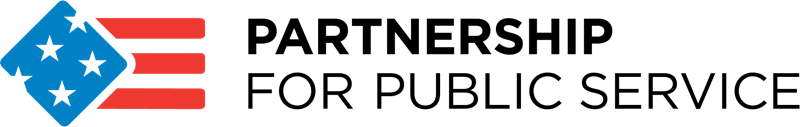 STATEMENT OF PURPOSE LEADERS IN EDUCATION ALLIED FOR PUBLIC SERVICE   As President of ________________________________________, I endorse this statement of purpose and wish to join more than 1,000 schools in the United States that are part of the Call to Serve Network. We believe that a strong, vital civil service serves as a foundation for a vibrant and prosperous democracy. As Presidents of institutions of higher learning, we are concerned about surveys that show too many young Americans are poorly informed about the role of the civil service, the range of Federal employment opportunities, and the methods for pursuing them. Our country loses when talented young people are not drawn to Federal service and our students lose when they are unaware of professional opportunities to serve their country through government service.We are joining together to help ensure that our country has the talented public servants it needs in the new century. In coordination with the Partnership for Public Service and the Office of Personnel Management, we will work to arm our students with the knowledge necessary to make informed choices about government service. In doing so, we will work to make our nation better, helping bring the full potential and diversity of America to the service of its citizens.We pledge to educate our students about careers in government. We will begin by designating a campus liaison to work with the Partnership. We will also undertake initiatives including:Working with the Partnership, the Office of Personnel Management, and Federal agencies to ensure students are provided with complete information about Federal service careers in a timely fashion;Speaking about the importance of public and governmental service at appropriate occasions such as commencement ceremonies;Sponsoring campus events at which information about Federal service careers can be made available;Highlighting alumni who are making important contributions as Federal employees and providing opportunities for them to interact with students; andSpeaking with leaders of other institutions of higher learning to expand this coalition and the number of students who learn about opportunities to serve in the Federal governmentPresident’s Signature	DateMEMBERSHIP INFORMATIONPlease send completed forms to one of the following:Fax: (202) 775-7775 attn: Malik WalkerEmail: calltoserve@ourpublicservice.orgMail: Malik Walker, Partnership for Public Service
1100 New York Avenue, N.W., Suite 200 East, Washington, D.C. 20005 OPTIONAL INFORMATION In an effort to increase the number of STEMM professionals in government we ask that you provide us with appropriate contact information for the following schools if applicable. Please send completed forms to one of the following:Fax: (202) 775-7775 attn: Malik WalkerEmail: calltoserve@ourpublicservice.orgMail: Malik Walker, Partnership for Public Service
1100 New York Avenue, N.W., Suite 200 East, Washington, D.C. 20005 UNIVERSITY INFORMATION UNIVERSITY PRESIDENT  CAMPUS COORDINATOR FOR CALL TO SERVE(Member of Career Services Office Responsible for Public Sector Internships and Jobs) SCHOOL OF ENGINEERING SCHOOL OF PUBLIC HEALTHSCHOOL OF PUBLIC ADMINSTRATIONSCHOOL OF BUSINESS